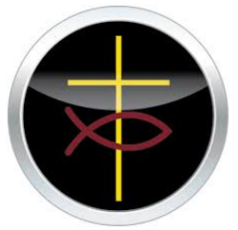 ST. ANDREW CATHOLIC SCHOOL COUNCILELECTION PACKAGE 2021-2022DUE DATE FOR NOMINATION FORMS:FRIDAY, SEPTEMBER 17TH, 2021, 9:00 a.m.If more than 14 qualified nominations are received, an election will take place.PUBLICATION OF NOMINATION FORMS AND OPTIONAL BIOGRAPHIES TUESDAY, SEPTEMBER 20, 2021CATHOLIC SCHOOL COUNCIL ELECTIONS (if required):September 22nd-23rd via electronic ballotST. ANDREW SCHOOL COUNCIL ELECTION PROCEDURESSt. Andrew Catholic School invites you to consider nominating yourself, or another parent candidate to serve on our Catholic School Council. Please complete the appropriate form attached and forward it to the attention of the Principal at bouloslo@hcdsb.orgIn keeping with the Ministry Regulations 612/613, elections must be held within the first 30 days of each school year. The following timelines will be followed regarding Council: Tuesday, September 7th, 2021– Parents are notified via the September Weekly Update of upcoming Council elections. Nomination forms are available via email from our school Office or can be printed off with this package.Friday, September 17th, 2021– Nomination forms are due electronically to the office by 9:00 am.Monday, September 20th, 2020 – Elections: if we receive more than 10 nominations, we will hold an election at the school, with details to follow. Candidates will be notified if elections are necessary. Tuesday, September 21st, 2021 – Elections: Nomination forms will be published on our School Website. Candidates are invited to add optional biographies due to the Principal by 3:30, an electronic version is acceptable. Biographies will be posted with nomination forms on our School Website.Wednesday, September 22nd-Thursday, September 23rd – Elections will take place via electronic ballot emailed to parents.Sunday, September 26th, 2021 – The names of our School Council member will be communicated to our school community via our Weekly Update. Wednesday, October 6th, 2021 – Our inaugural Catholic School Council Meeting will take place virtually at 6:30 pm. Your involvement in the council gives you the opportunity to strengthen the partnerships between home, school, and parish, and to be part of a dedicated team. Your participation and support can make a difference!Halton Catholic School Council Elections Nomination Form School: St. Andrew Catholic SchoolSchool Candidate’s Name: ________________________________________________ Address: ____________________________________________________________ ________________________________________________________________________Home/Mobile: _________________Business Phone: _________________ E-mail: ________________________________________ (Sign in appropriate areas) Elected PositionsIn accordance with the Halton Catholic District School Board Policy on School Councils, I declare that I, __ ________________________________________ am eligible to become an elected member. (Refer to Operating Policy I-23)Signature___________________________________________________________ All PositionsIf elected, I fully understand and agree to support my roles and responsibilities as a member of this Catholic School Council, as outlined in the Halton Catholic District School Board Policy on School Councils and in the Halton Catholic School Board Operations Manual on School Councils. Signature______________________________________________________________ CONFIRMATION OF RECEIPT OF NOMINATION FORMThis form must be completed in full and submitted to the Principal of the School by 9:00 a.m. on: SEPTEMBER 17th, 2021. Please expect to receive confirmation of your nomination via e-mail and /or telephone. 